Sample Text for Family Letter in Spanish:Playworks & [Nombre de Escuela Primaria] Estimadas Familias:Nos gustaría compartir con ustedes las buenas noticias de que hemos decidido asociarnos con Playworks, una organización no lucrativa para asegurarnos que estamos haciendo nuestro mejor esfuerzo por incorporar juego saludable e inclusivo en nuestro día escolar – cada día, para cada estudiante.Playworks ayudará a equipar a nuestro personal y comunidad con las herramientas necesarias para crear una experiencia positiva del recreo para cada uno de nuestros estudiantes. Al cambiar el comportamiento en el patio de juegos, esperamos ver más participación positiva de los estudiantes, más oportunidades de juego divertido y reducir los episodios negativos para que nuestros estudiantes puedan regresar al salón de clases listos para aprender.Nuestro Equipo de Recreo, compuesto de [maestros, paraprofesionales y administradores del recreo] usará una marca de juegos diseñados para promover la inclusión. Además, nuestro equipo aplicará nuevas técnicas de manejar un grupo para enseñarles a los estudiantes cómo jugar bien juntos, resolver conflictos y desarrollar habilidades de liderazgo. Se presentará uno o dos juegos y estrategias de manejo a los estudiantes durante el transcurso de cada semana. Esto les permite a los estudiantes escoger de los juegos que se han enseñado o tener libertad de selección del equipo del patio de juegos. Los entrenadores de Playworks regresarán a nuestra escuela para observar el recreo y darnos comentarios para que podamos tener el mejor recreo posible para nuestros estudiantes.Visite www.playworks.org para leer más sobre Playworks, investigación sobre el juego e historias de patios de juego por todo el país.(Opcional) Te invitamos para el recreo.Venga a compartir unas “High Fives” and ofrezca estímulo positivoParticipar en un juego de 4 Square, Switch o cuerda de saltarAprender un nuevo juego de las traesDivertirse!Si usted está interesado por favor póngase en contacto con [administrador del recreo] .Para aprender mas sobre Playworks, la investigación del juego y cuentos del recreo, visite www.playworks.org.Atentamente, PrincipalSample images below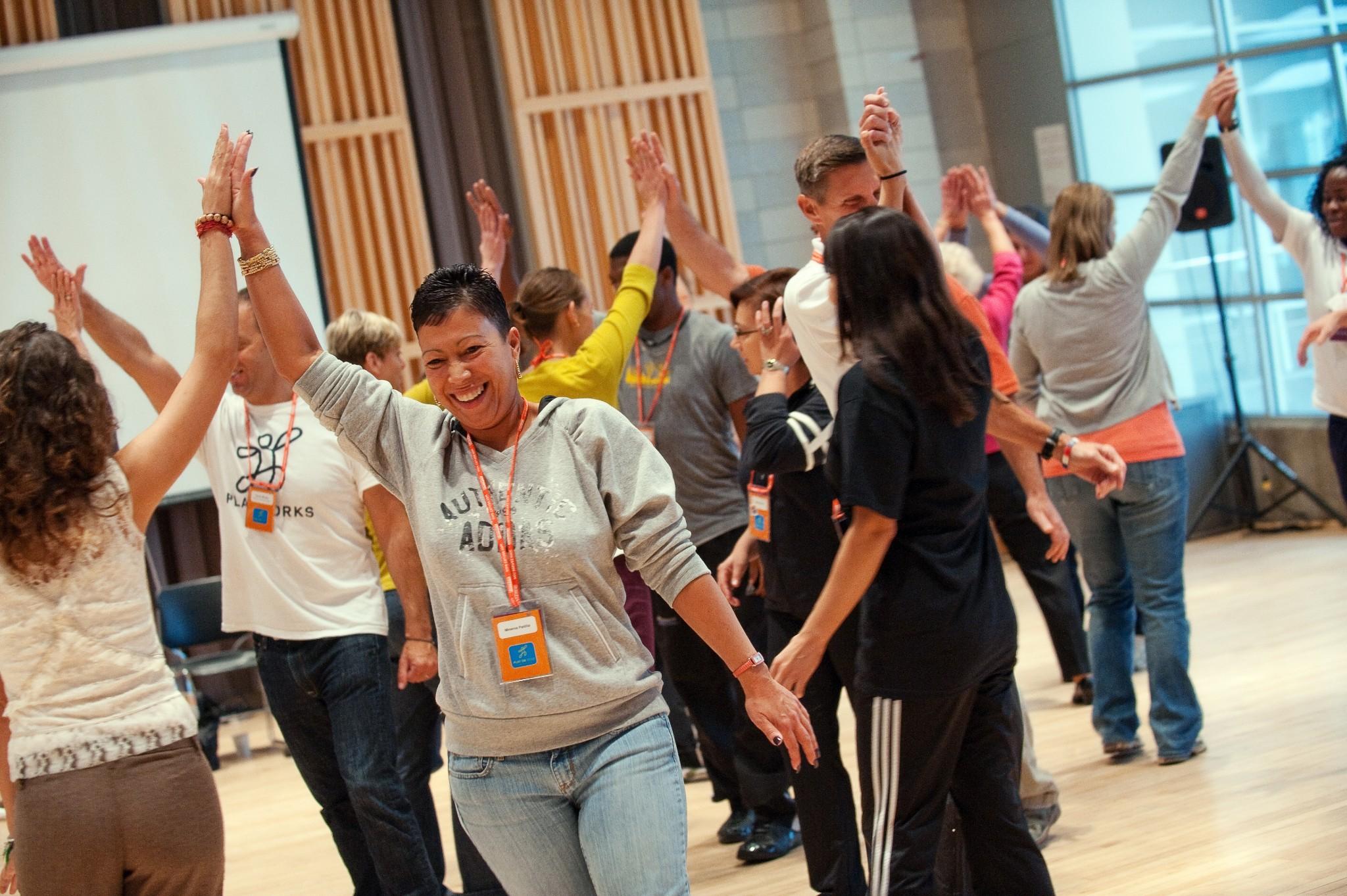 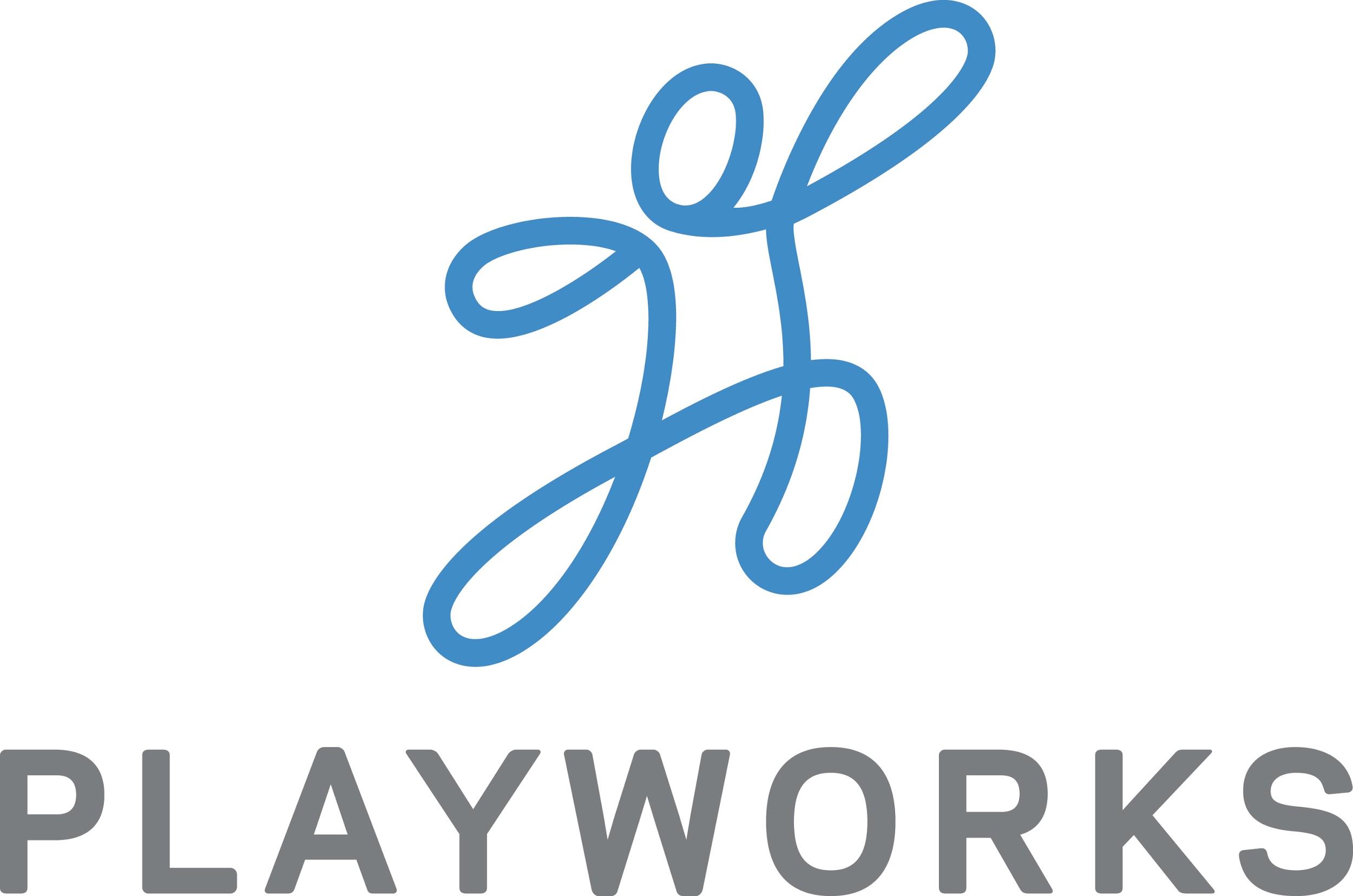 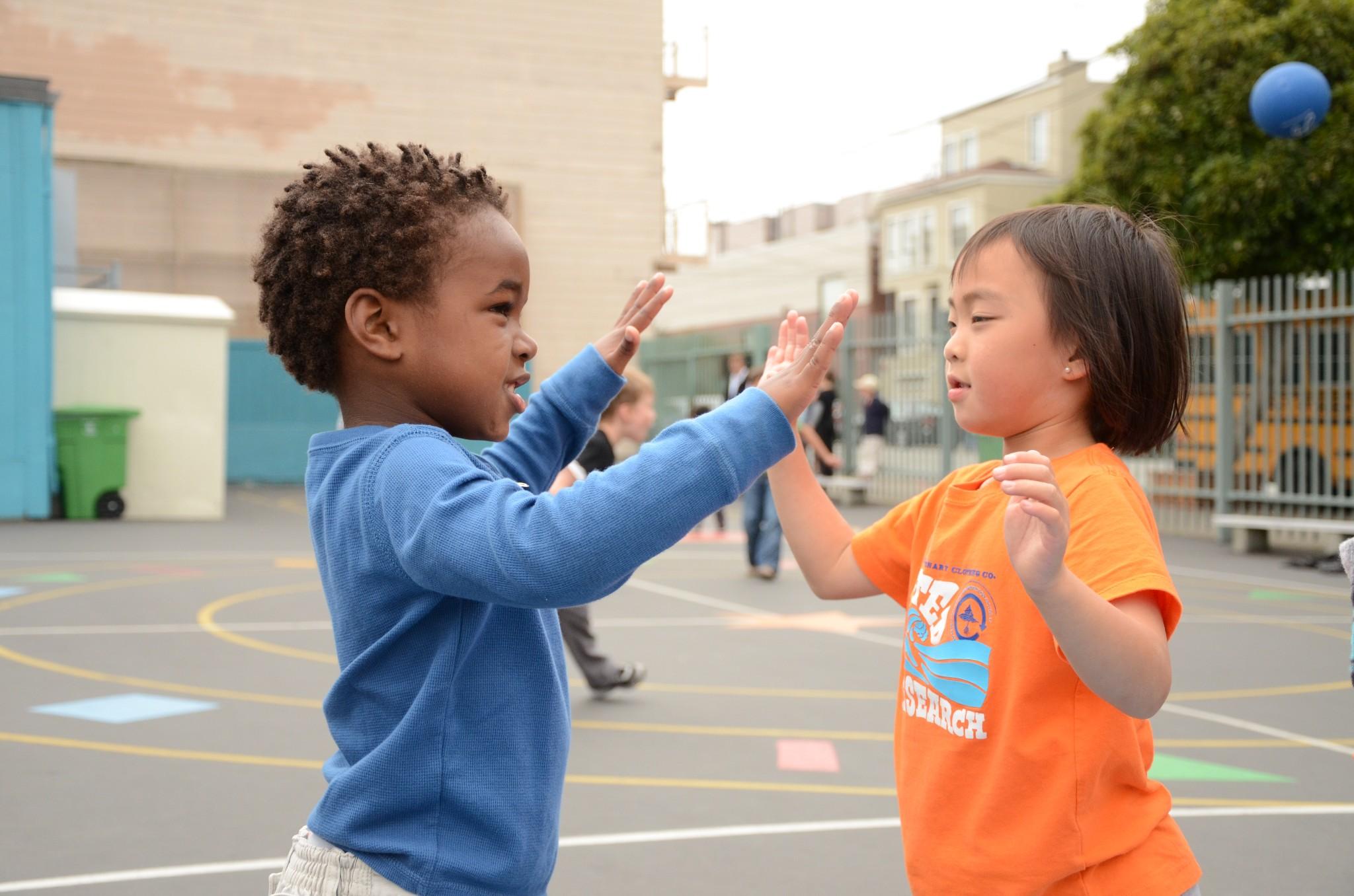 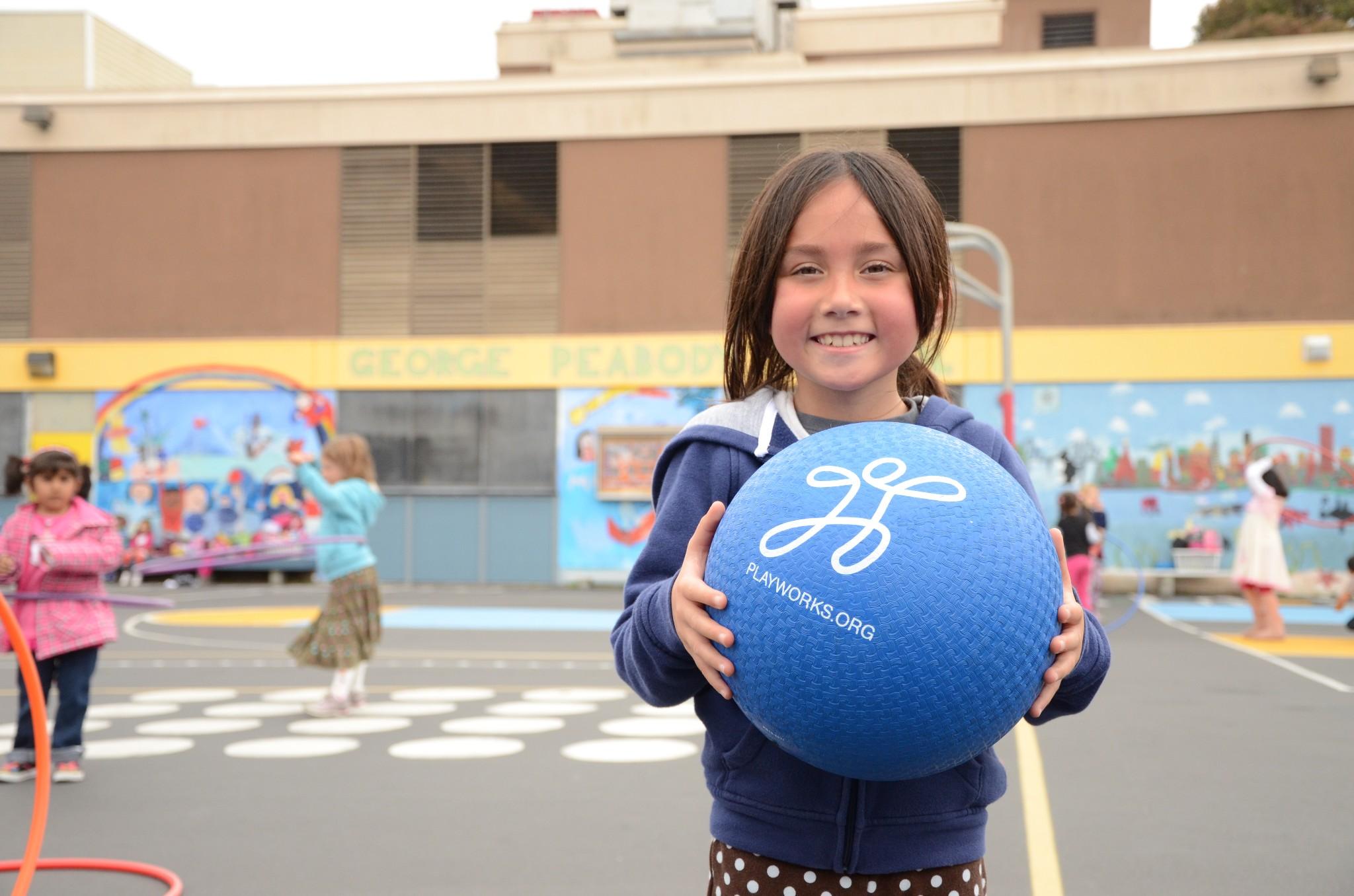 